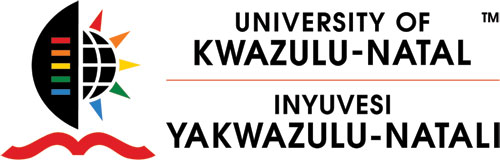  STUDENT EXCHANGE (UKZNSEP)APPLICATION FORMFirst Name: ...........................................…Surname:..................................................  1. General Information:2. Personal Profile:Which year do you plan to complete your degree programme?……………………………….Name of Principal Academic Officer: …………………………..	   Signature: …………………………..              Date: …………………3. Institution selected: …………………………………………………………………1.  Name of Module to be taken abroad: ……………………………………………………………………………………….    Proposed Local Equivalent: ………………………………………………………………………………………………………    Rationale: ………………………………………………………………………………………………………………………………    ………………………………………………………………………………………………………………………………………………     Comments by Academic Leader, School Teaching and Learning: .................................................................................................................................................. Signature and Name: ..................................................................................................................2.  Name of Module to be taken abroad: ……………………………………………………………………………………….    Proposed Local Equivalent: ………………………………………………………………………………………………………    Rationale: ………………………………………………………………………………………………………………………………    ………………………………………………………………………………………………………………………………………………     Comments by Academic Leader, School Teaching and Learning:  ..................................................................................................................................................Signature and Name: ..................................................................................................................3. Name of Module to be taken abroad: ……………………………………………………………………………………….    Proposed Local Equivalent: ………………………………………………………………………………………………………    Rationale: ………………………………………………………………………………………………………………………………    ………………………………………………………………………………………………………………………………………………     Comments by Academic Leader, School Teaching and Learning: .................................................................................................................................................Signature and Name: ..................................................................................................................Comments by Principal Academic Officer: ………………………………………………………………………………………………………………………………………………………………………………………………………………………………….Signature of Principal Academic Officer: ………………………………………………………………………………Signature of Dean and Head of School: …………………………………………………………….......................Date: .....................................4. Important Prerequisites5. DeclarationI do declare to the best of my knowledge that the information furnished by me in this form is true and accurate.  I understand that should any relevant information pertinent for the assessment of this form is false or omitted by me, UKZN International reserves the right to terminate this application without further notice.Signature of applicant:...........................................................              Date:.................................................................................... Applicant’s Personal Details:Student number:Campus:College:School:Degree programme:Academic year:Sex:  Male  FemaleDate of birthCountry of birthCitizenshipPassport numberDate of expiryPostal Address:......................................................................................................................................................................................................................................................................................................................Residence / School TermAddress:......................................................................................................................................................................................................................................................................................................................Your contact details:Tel:.......................................Cell:......................................Fax:......................................Email: .................................Alternate contact (Name & Contact Number:…………..…………………………………………* Do you have any fees owing to the ? Yes  No * If yes, state the date by which you will settle                                           it ...........................................................................................* Are you on financial aid / sponsorship?  Yes  No       * If yes, name and contact details of sponsors/bursars.....................................................................................................................................................................................................………………………………………………………….....................................................................................................................................................................................................…………………………………………………………………………………..* Candidates on sponsorship to provide a letter of approval from their sponsors granting clearance to participate in the exchange* What arrangements have you made for the payment of tuition fees to the University of KwaZulu-Natal before your departure abroad?........................................………………………………………………..    